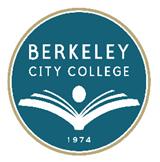 HEALTH & SAFETY COMMITEEAGENDATuesday, February 24, 201512:15 pm – 1:30 pmRoom:  451Call to orderApprove AgendaReview & Approval of 12/9 MinutesWhat to do in a Medical Emergency & Incident Reporting - ShirleyUpdate on Panic Buttons and Radios - Shirley Active Shooter Training - ShirleyCrisis Team Process - Brenda JohnsonUpdate on CPR Training – Mostafa Future Agenda Items - Committee